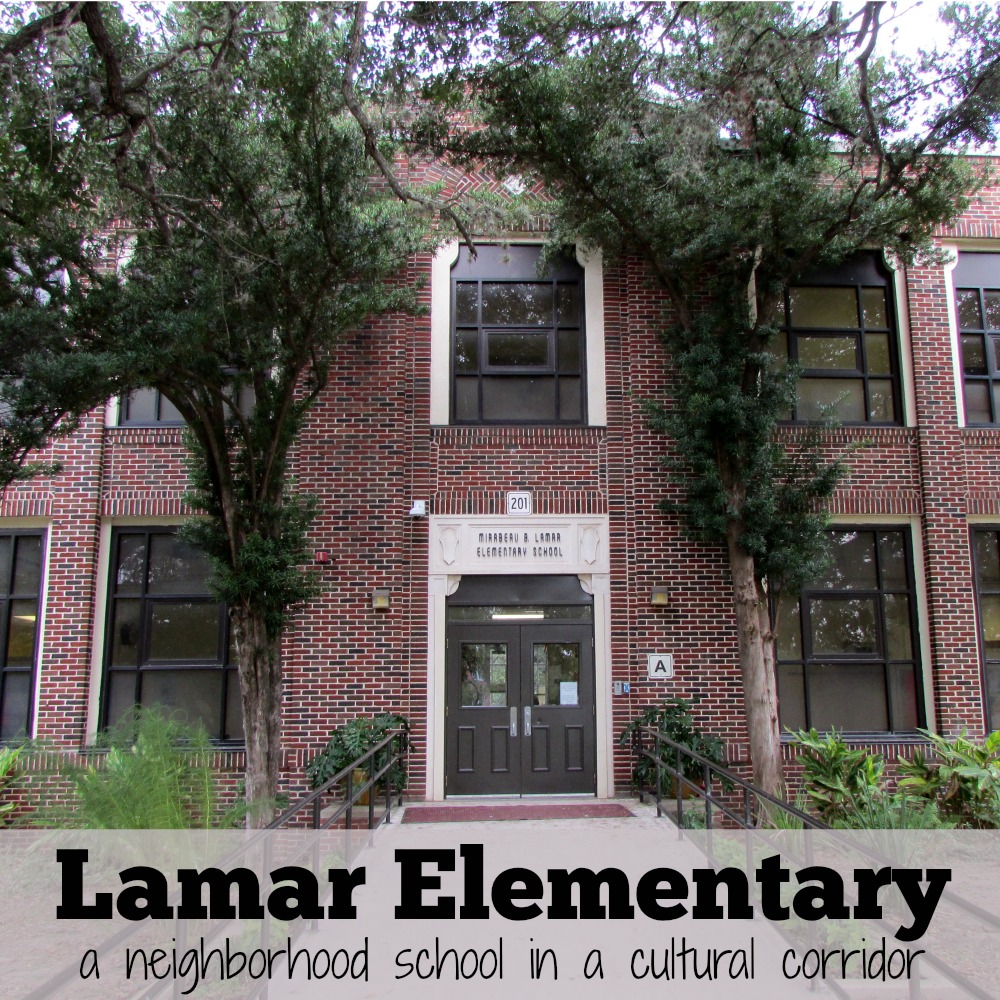 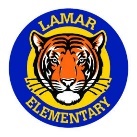    What’s Happening at Lamar Elementary?  Our CommunityMany families in prekindergarten have asked about the dual language program for next year. If you are interested in applying for the dual language program, a dual language interest form will be distributed in the early spring. We will also have informational sessions for interested families at dates yet to be determined.                                                Principal MessageSince the age of 5, I have been in school. For many outside the education world, a new year provides an opportunity to start fresh and clean the slate. For educators, we spent much of the first half of the year laying the foundation so students can connect their learning in the Spring. The next six months are critical for students and their academic development. In order for students to meet their potential the remainder of this year, we are asking for a few things from families.Kids need at least 10 hours of sleep per night.A healthy breakfast low in sugar helps young brains develop appropriately. If eating at home, please be mindful of what kids eat in the morning.Kids who read for at least 10 minutes nightly are more successful in school and are more likely to attend and complete college.We appreciate your help in preparing your children for success at school and in life. Brian Sparks, Lamar Elementary Principal Lamar Newsletter Important Announcements:Welcome back and Happy New Year!Please welcome new Assistant Principal Elaina Guarjado to our staff. Ms. Guarjado will serve our campus this Spring until we hire a permanent Assistant Principal over the Summer.If you know of someone interested in our school, Lamar is hosting informational sessions on January 10 and 24 from 4:30-5:30 PM in our library. Private tours can also be scheduled by calling the front office.Current Lamar families will submit an intent to return form in the spring starting in February. We will share that information via this newsletter and other communication forums. Lamar is currently accepting applications for new students next year. Interested families should apply online at the link on our school’s webpage, www.saisd.net/enroll